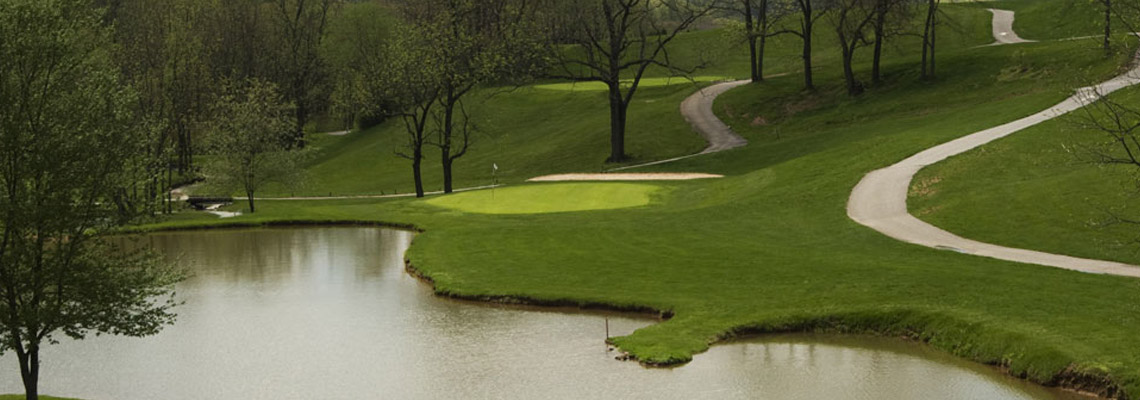 The 4th Annual Robert Lewis Charity Golf TournamentHeld at Oakmont Green Golf CourseBenefitting The Radio Reading Network of MarylandMonday, June 25, 2018 Shotgun start at 8 A.M.$85 per golferEntry fee includes golf, cart, raffle ticket, prizes for closest to the pin on par 3’s, longest drive, all you can eat buffet (hamburgers, hot dogs, potato salad, fruit salad, chips, pretzels, draft beer, soda, & water)Get a hole in one at a specified hole & win a New Car from Norris FordHole sponsorship available for $100Come out for a great time and a great cause!  We hope to see you there!To register or for more information please contact Mike Seidel at mikeseidel@verizon.net or (443) 271 – 5988For more information on the Radio Reading Network of Maryland visit www.radioreadingnetwork.org